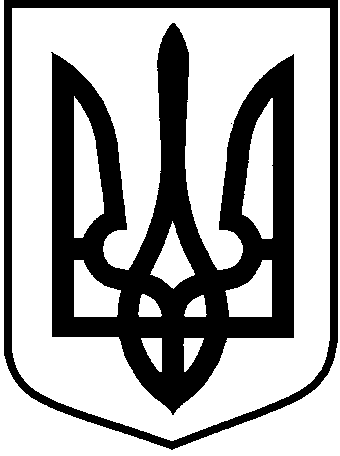 лоцкинська сільська рада Баштанського району  Миколаївської областівиконавчий комітетРішенняПро організацію роботи щодо запобіганнябездоглядності неповнолітніх на територіїЛоцкинської сільської ради         Заслухавши  інформацію сільського голови Кузьміної Л.М.  про організацію роботи щодо запобігання бездоглядності неповнолітніх на території Лоцкинської  сільської ради,  відповідно до підпункту 7 пункту «б» статті 32  Закону України  від   21 травня 1997 року  № 280/97-ВР “Про місцеве самоврядування в Україні”, статті 5 Закону України “Про охорону дитинства”, з метою запобігання бездоглядності  неповнолітніх на території Лоцкинської сільської ради, виконавчий комітет сільської ради  ВИРІШИВ:Інформацію сільського голови Кузьміної Л.М. по даному питанню прийняти до відома.Громадській інспекції у справах дітей  при виконавчому комітеті сільської ради спільно із інспекторами із соціальної допомоги:2.1. забезпечувати своєчасне виявлення, облік, проведення соціального інспектування та соціального супроводу сімей, які неспроможні виконувати виховні функції;2.2. надавати комплексну допомогу сім’ям з дітьми (отримання державної соціальної допомоги, здійснення юридичного захисту тощо);2.3.проаналізувати зайнятість підлітків, що мали  правопорушення та дітей з функціонально неспроможних сімей, максимально охопити їх різними видами організованого дозвілля.Директорам  загальноосвітніх навчальних закладів:     3.1. тримати тісний зв'язок з громадською інспекції у справах дітей  при виконавчому комітеті сільської ради;    3.2.  сприяти залученню до позашкільної роботи, участі у шкільних заходах та спортивних секціях  дітей, схильних до правопорушень, бродяжництва та таких, які опинились у складних життєвих обставинах;     3.3. забезпечувати проведення спільних профілактичних рейдів з метою запобігання безпритульності, бездоглядності, профілактики правопорушень та злочинності серед неповнолітніх;    3.4. здійснювати спільне обстеження умов проживання неповнолітніх, що опинилися у складних життєвих обставинах.Працівникам закладів культури та бібліотек:4.1.  в літній період  проводити заходи по організації дозвілля  дітей  і  підлітків, створенню умов для естетичного  виховання;забезпечувати залучення у заходах дітей  схильних до             правопорушень, бродяжництва та таких, які опинились у складних життєвих обставинах;  максимально охопити їх різними видами організованого дозвілля.Координацію роботи з даного рішення покласти на громадську інспекцію   в справах дітей при виконавчому комітеті сільської ради.   Контроль  за виконанням  даного  рішення   залишаю за собою.Сільський голова	                                                                           Л.М. Кузьміна 30   липня   2019  рокус.  Лоцкине№       1    